W terminie do 31.03 proszę zapisać w zeszycietemat lekcji punkt 1 i 2wykonać ćwiczenie 1zapisać przykład 2 i 3zapisać punkt 3wykonać ćwiczenie 2W razie pytań proszę kontaktować się ze mną przez librusa lub e-maila: anetagrabowska6@gmail.com.TEMAT: Układy równań liniowych1. Układ równań liniowych z dwiema niewiadomymi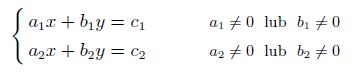 2. Rozwiązywanie układów równań metodą podstawiania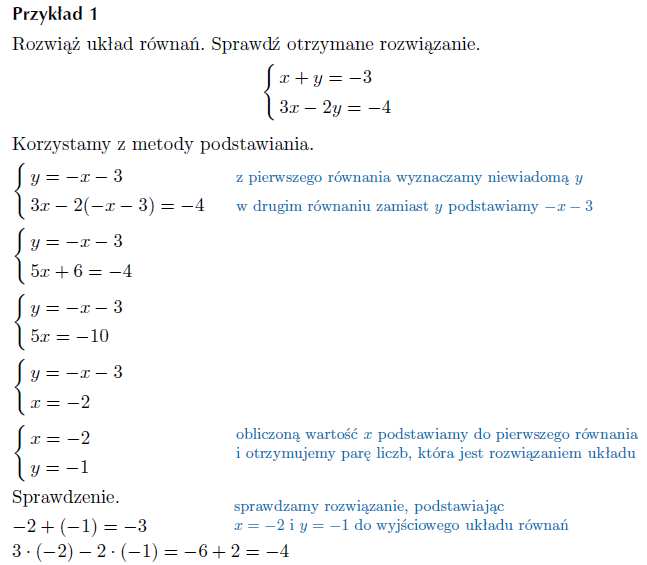 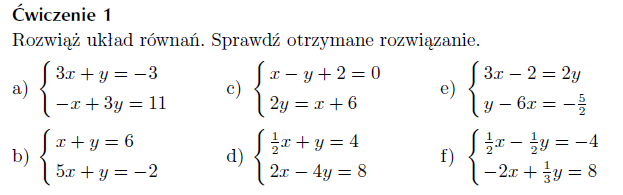 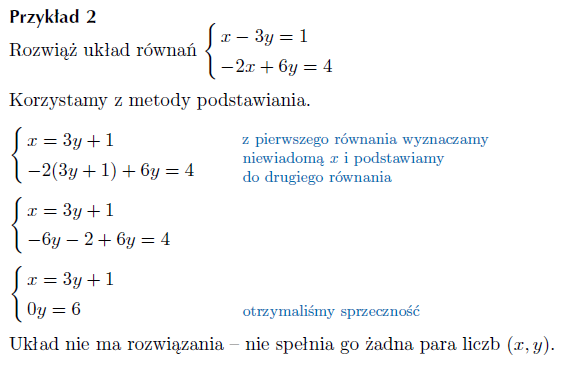 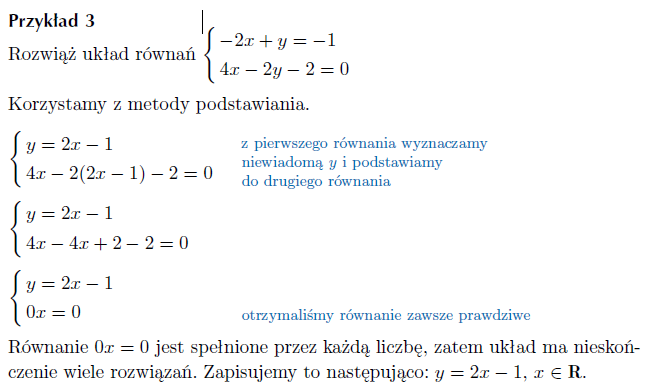 3.
 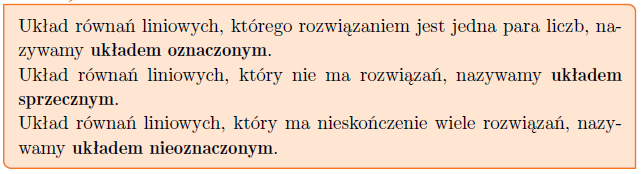 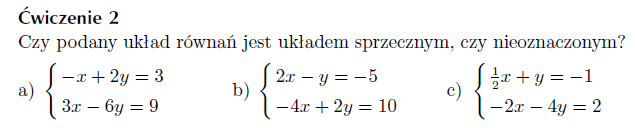 